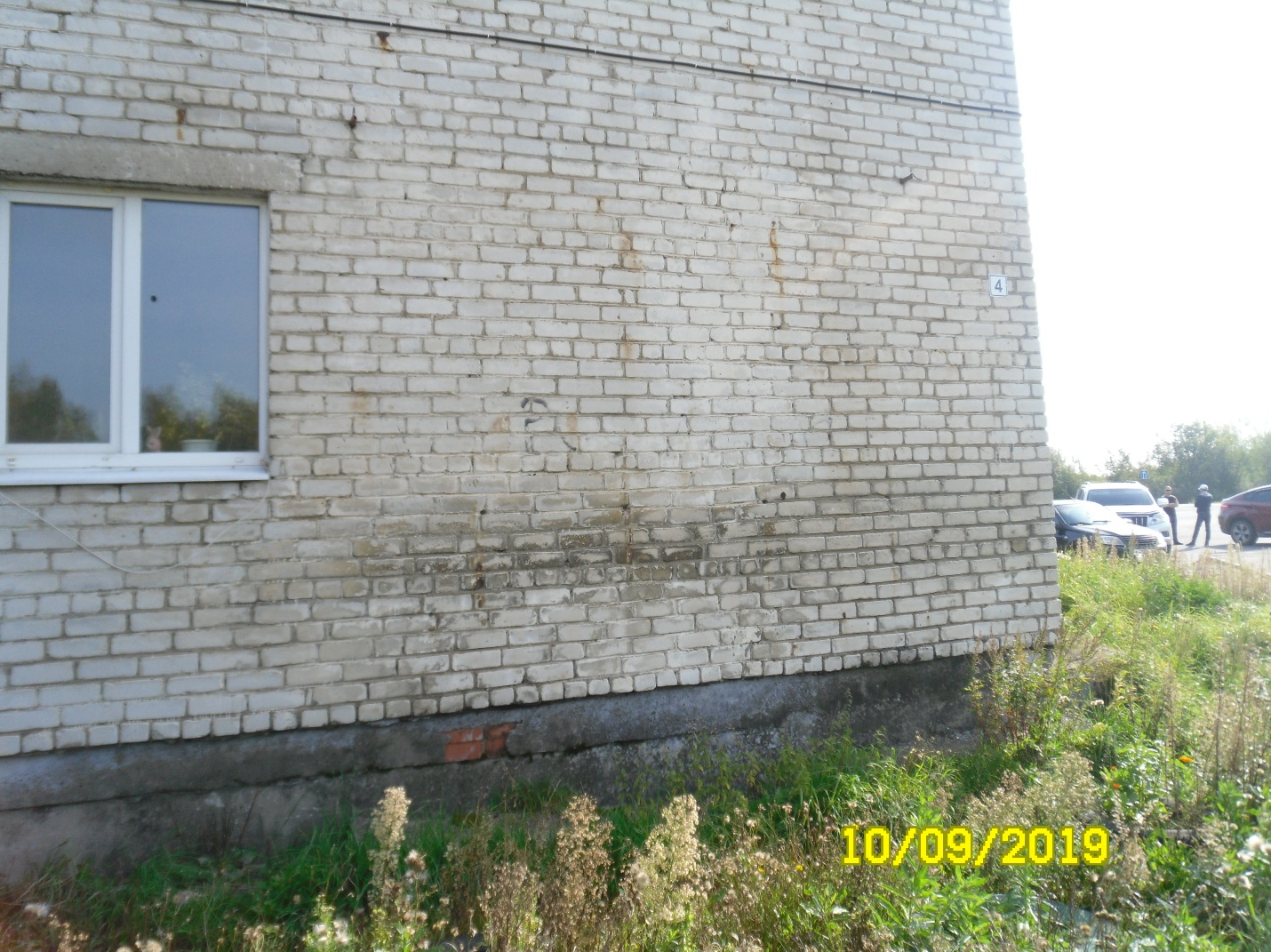 пос. Юбилейный, д. 4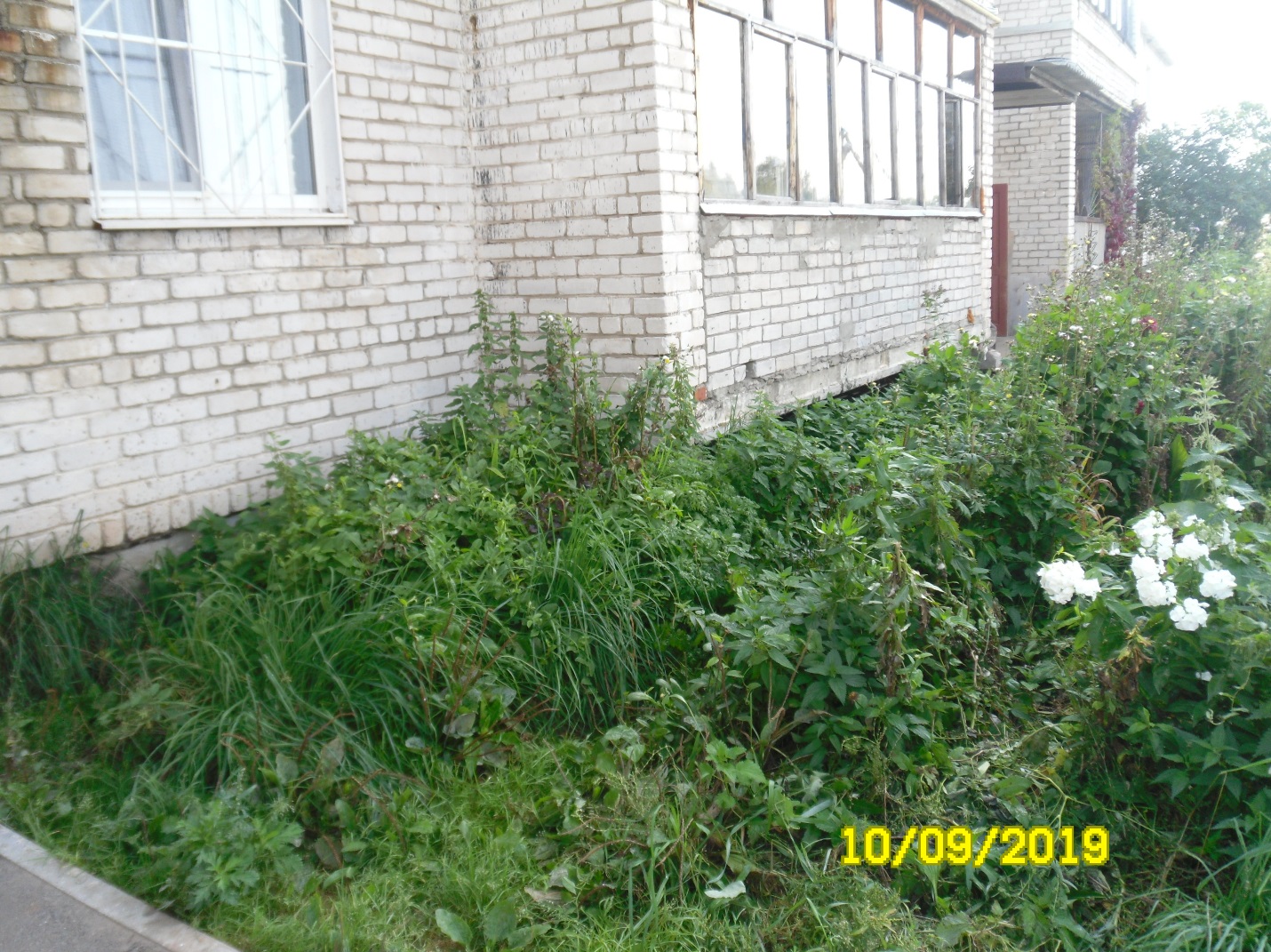 пос. Юбилейный, д. 4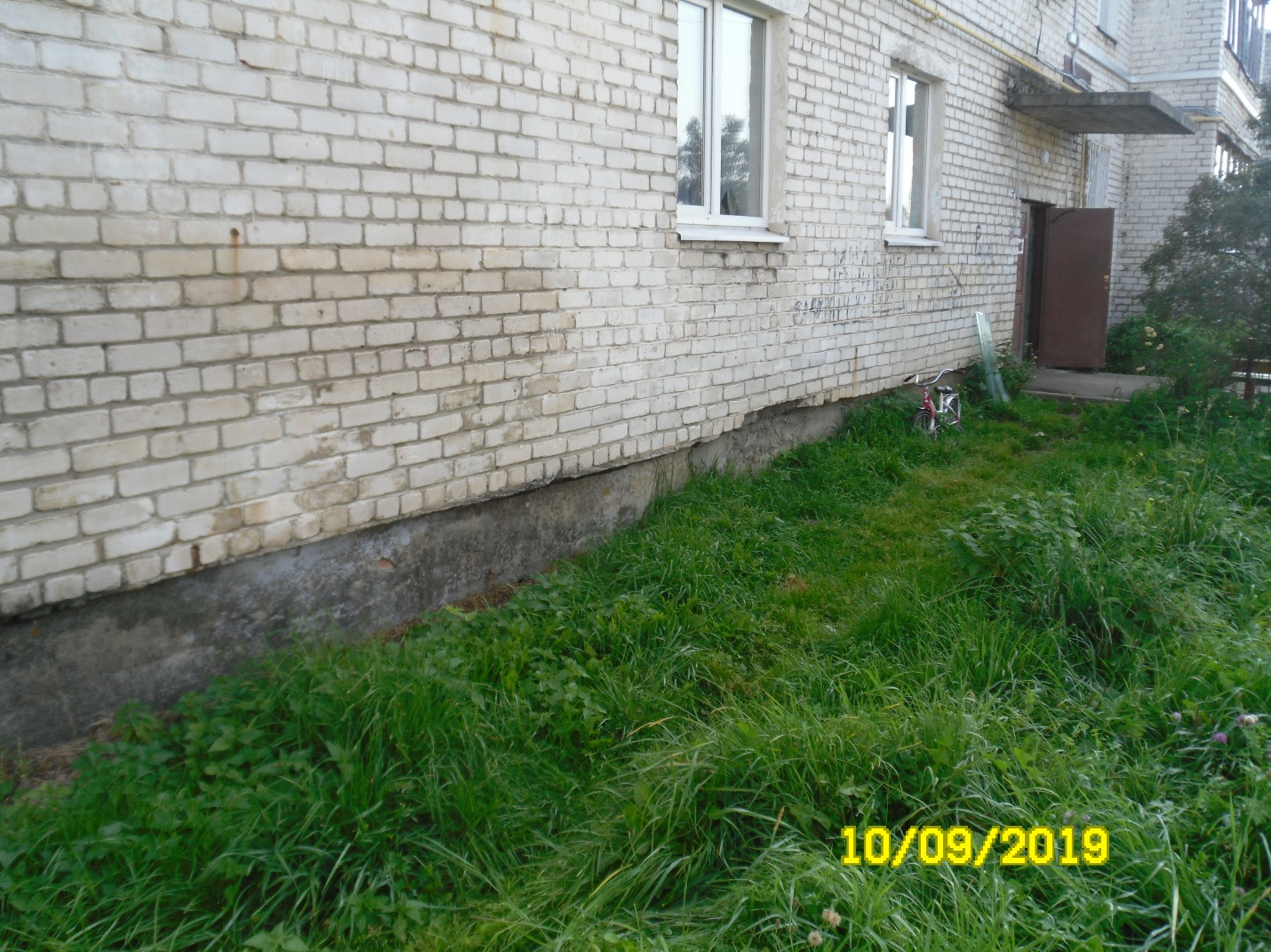 пос. Юбилейный, д. 4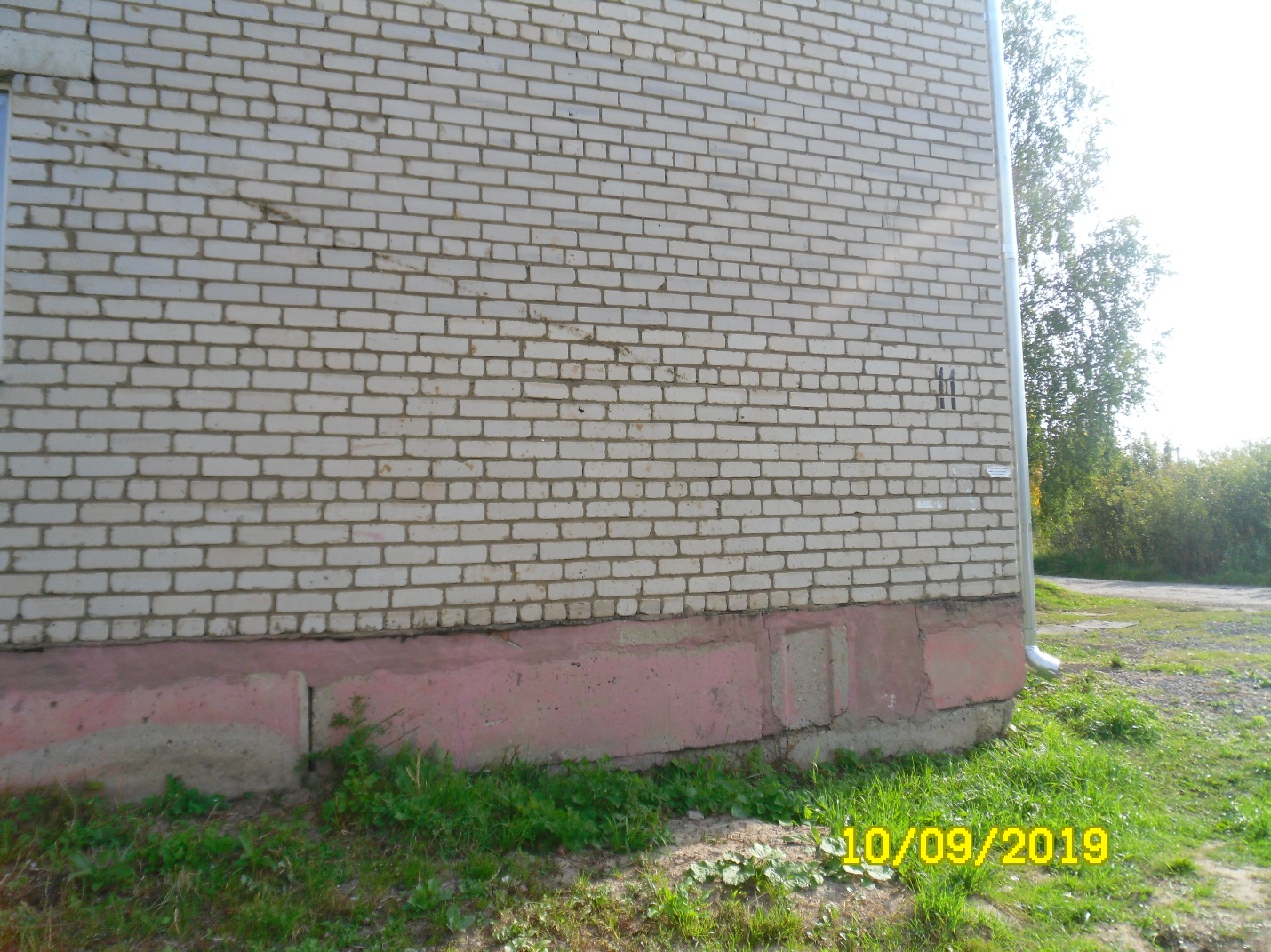 пос. Юбилейный, д. 11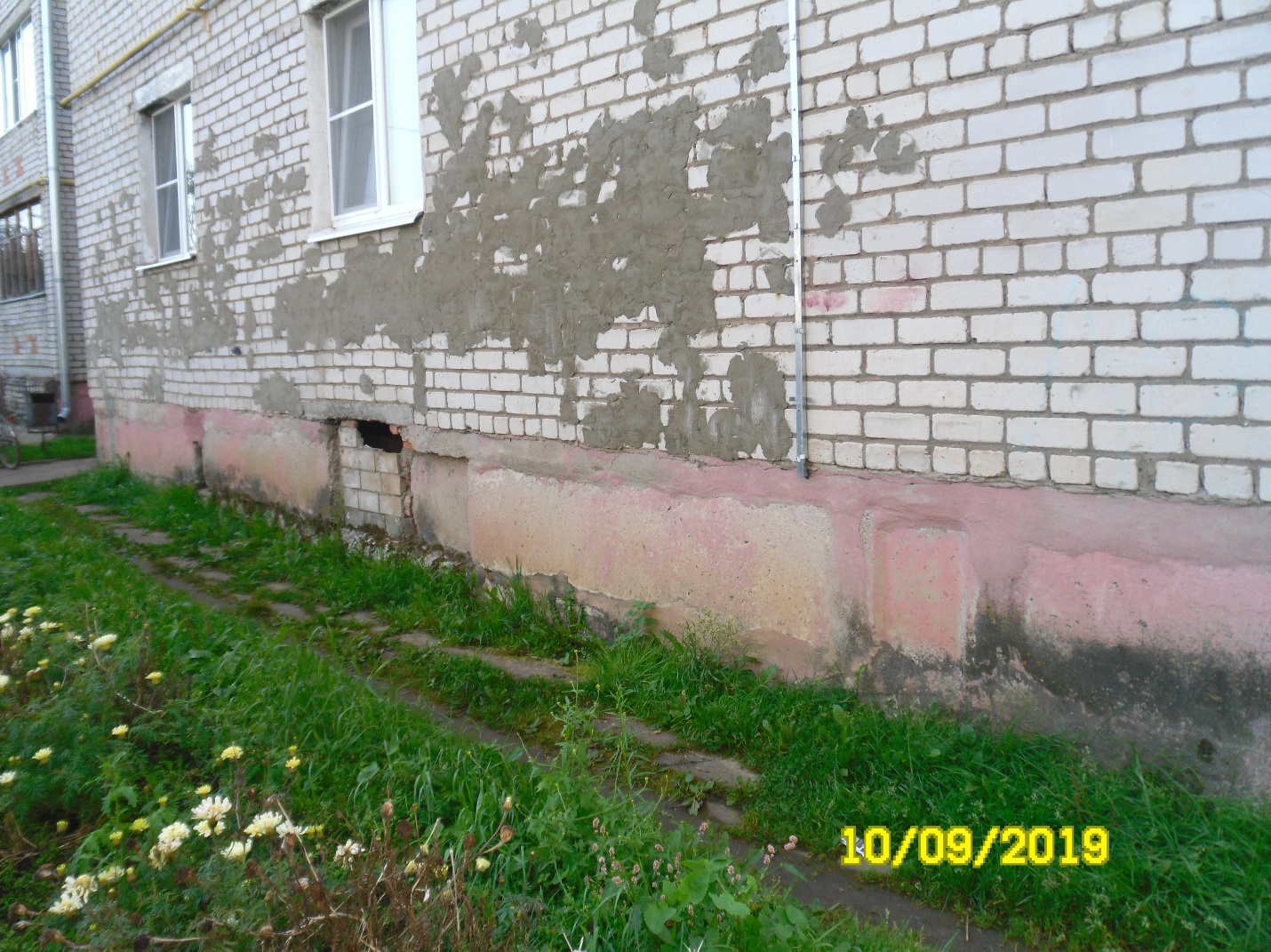 пос. Юбилейный, д. 11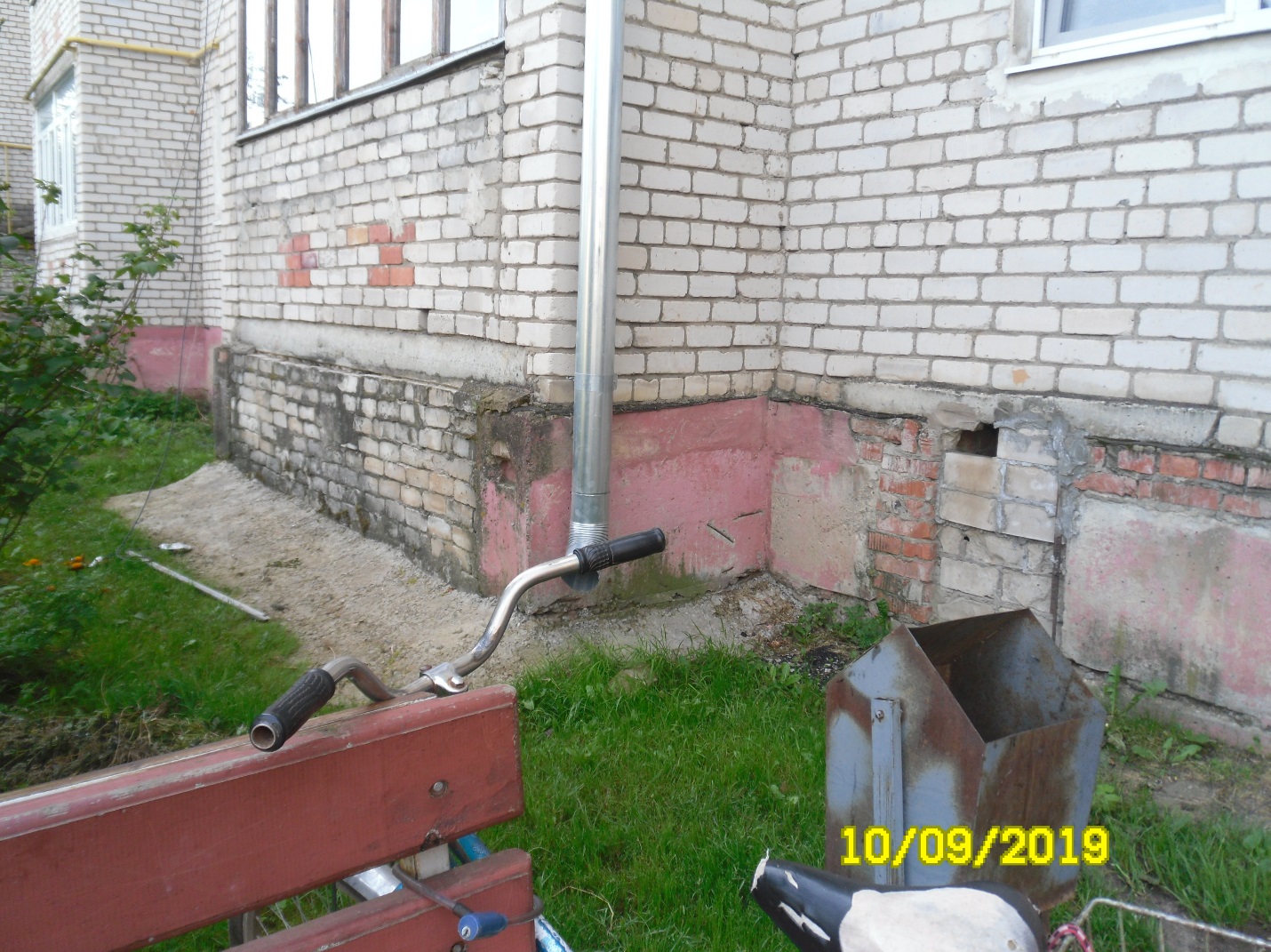 пос. Юбилейный, д. 11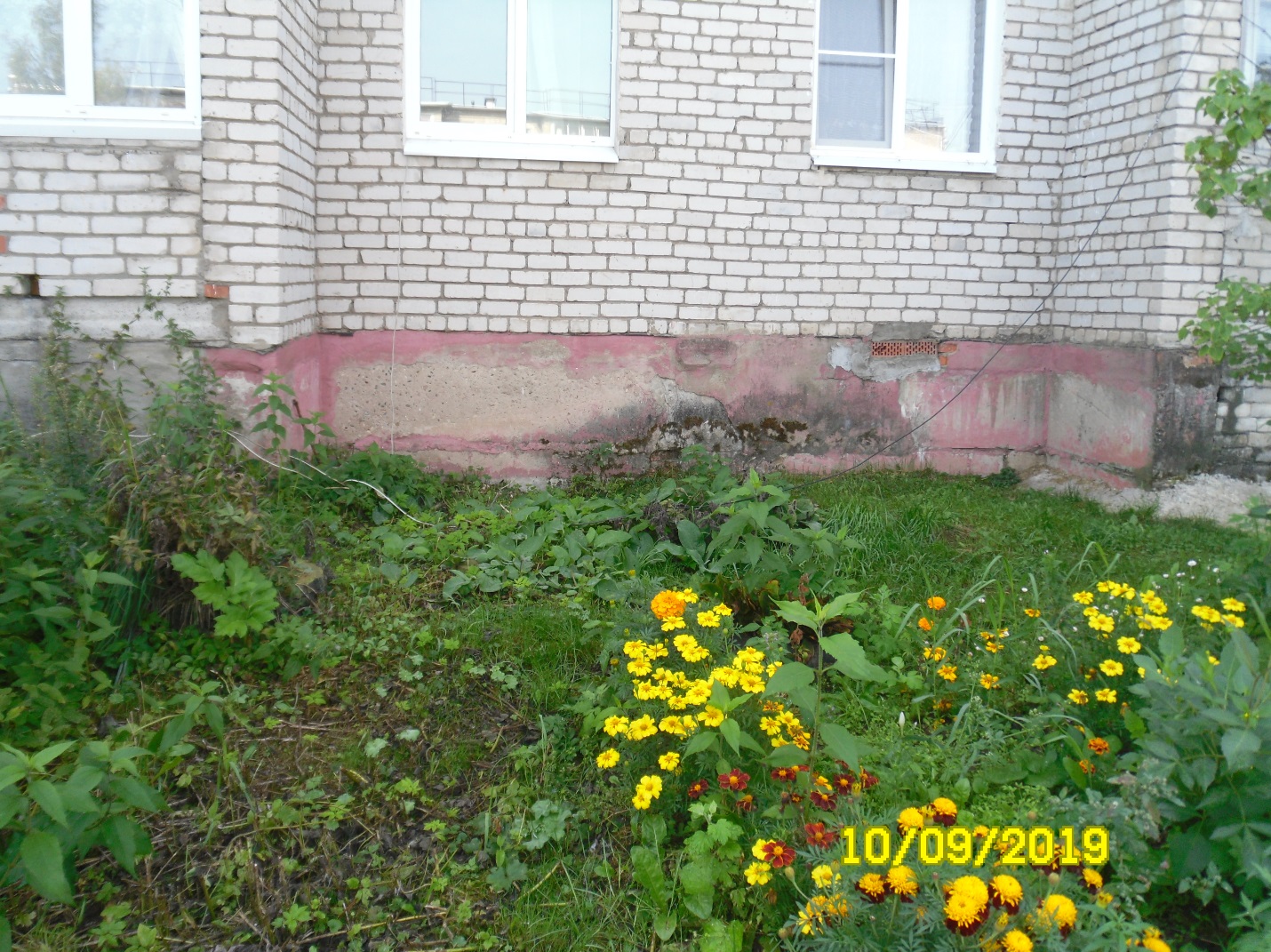 пос. Юбилейный, д. 11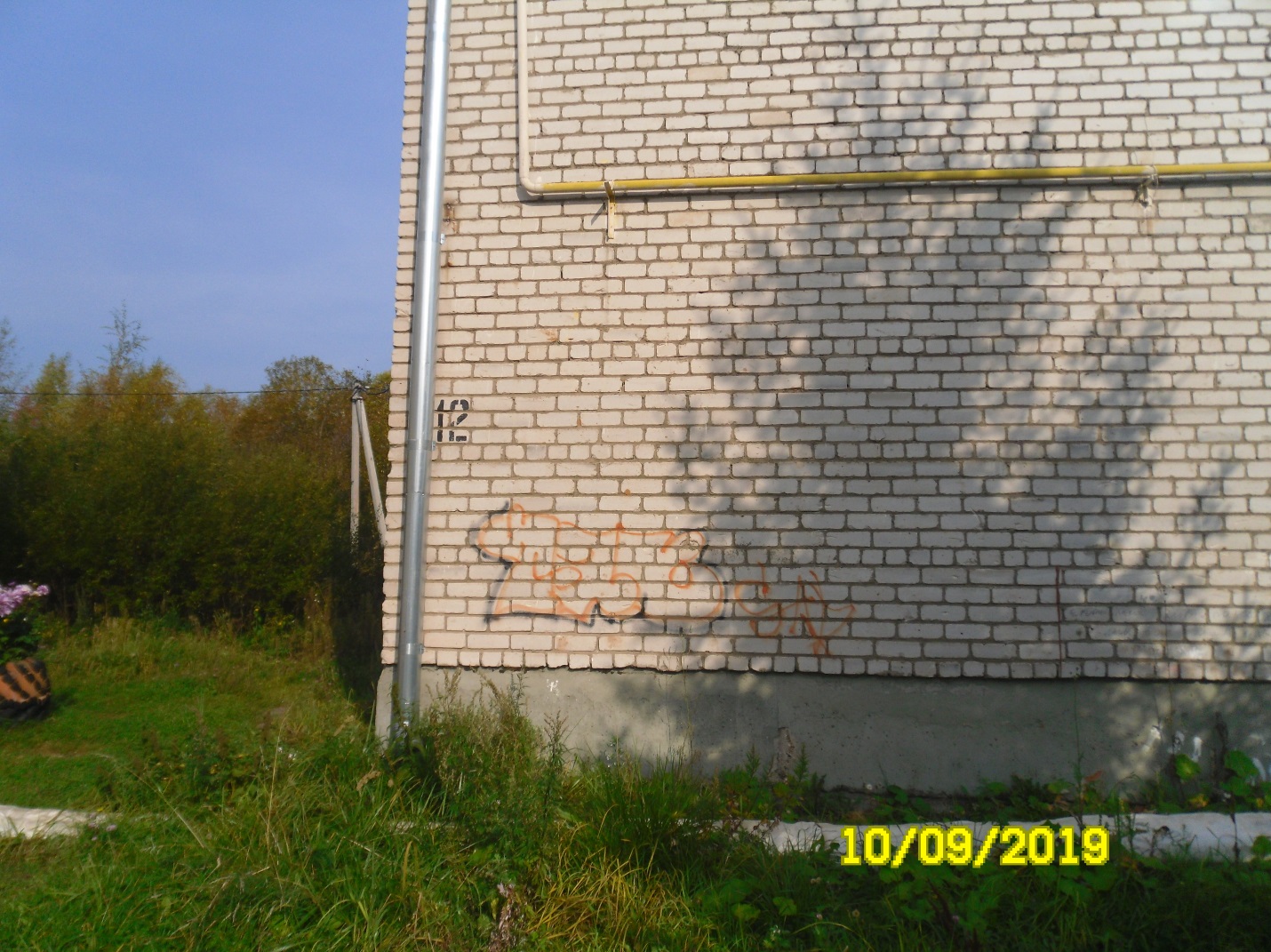 пос. Юбилейный, д. 12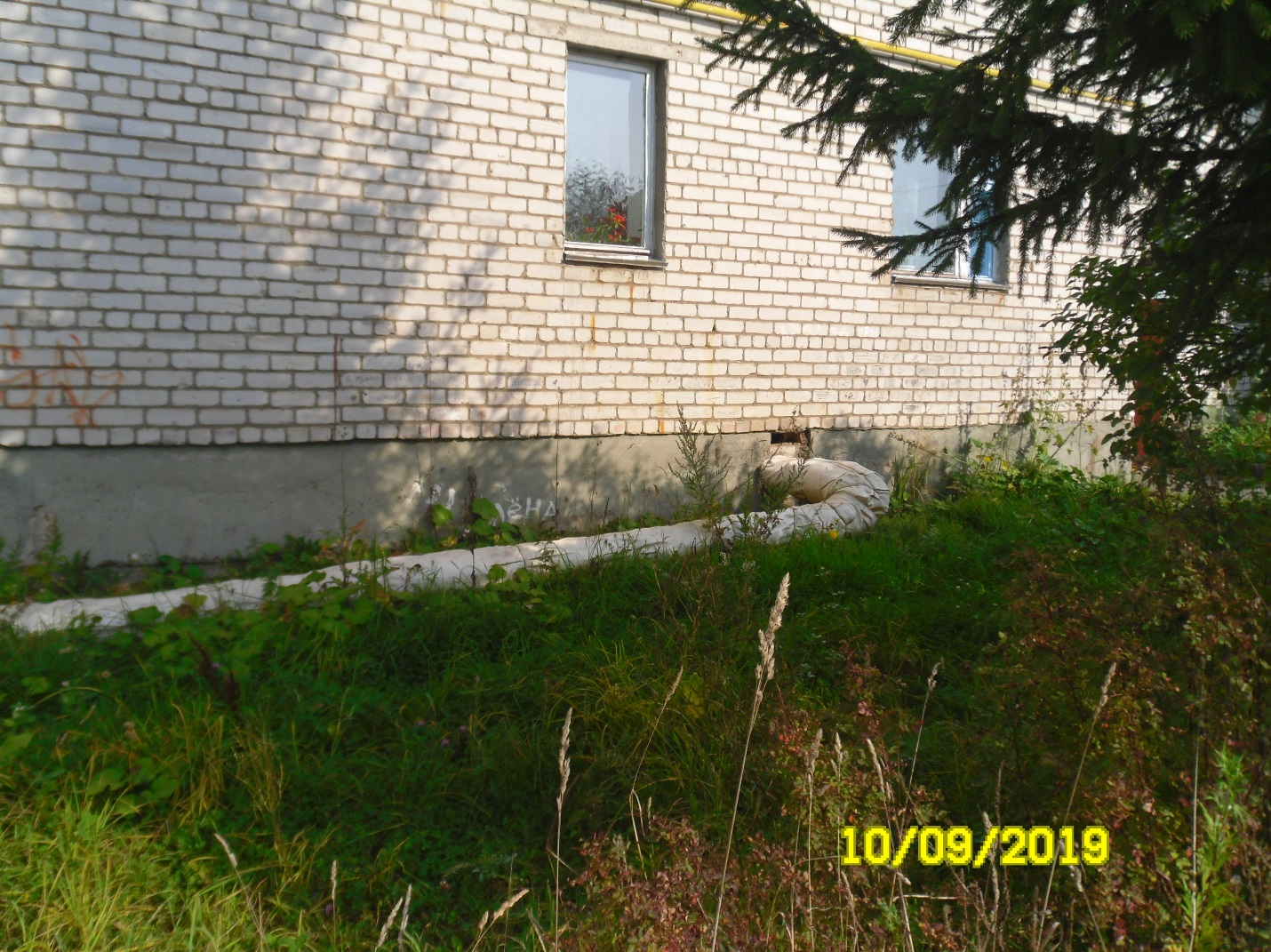 пос. Юбилейный, д. 12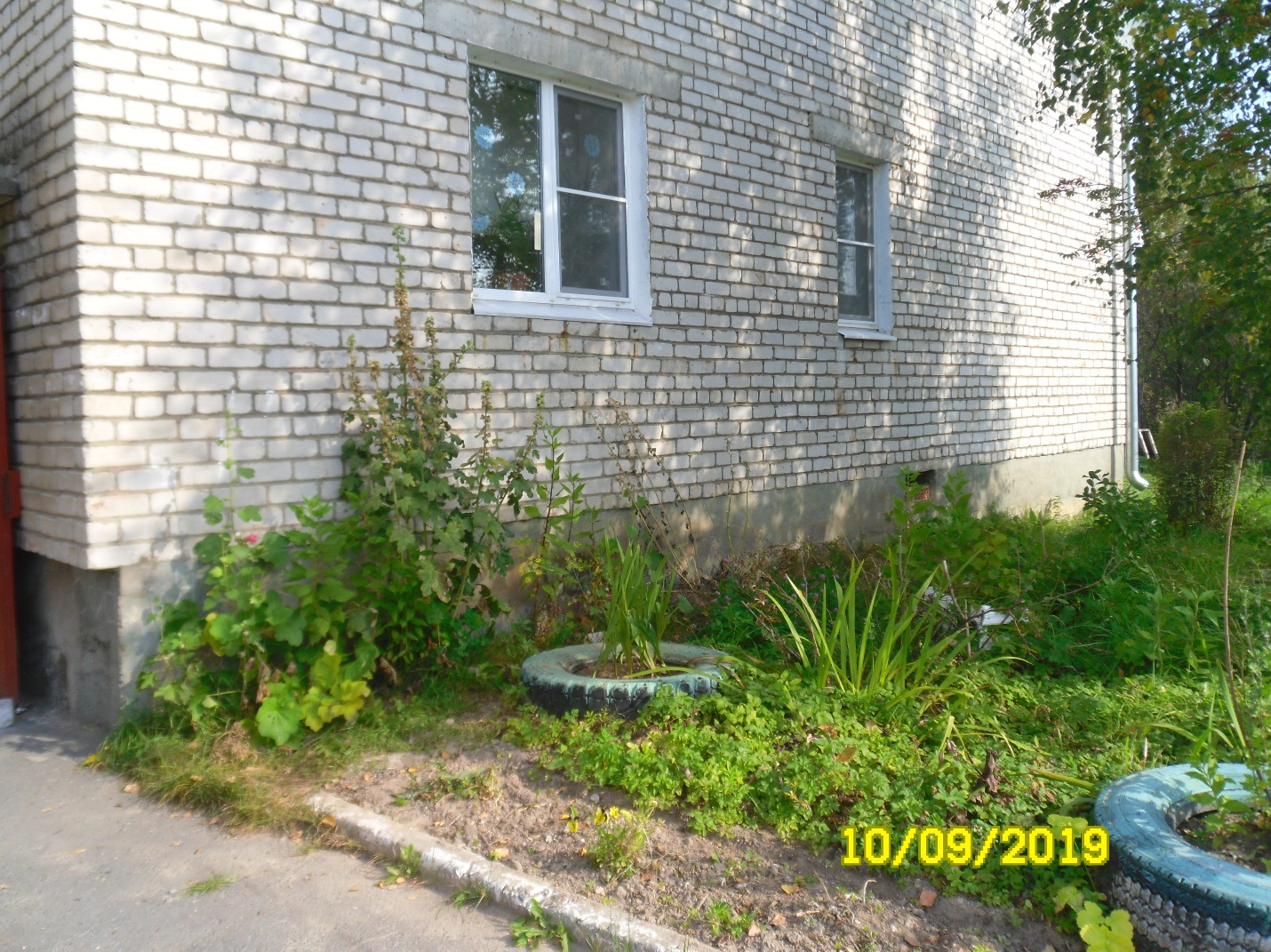 пос. Юбилейный, д. 12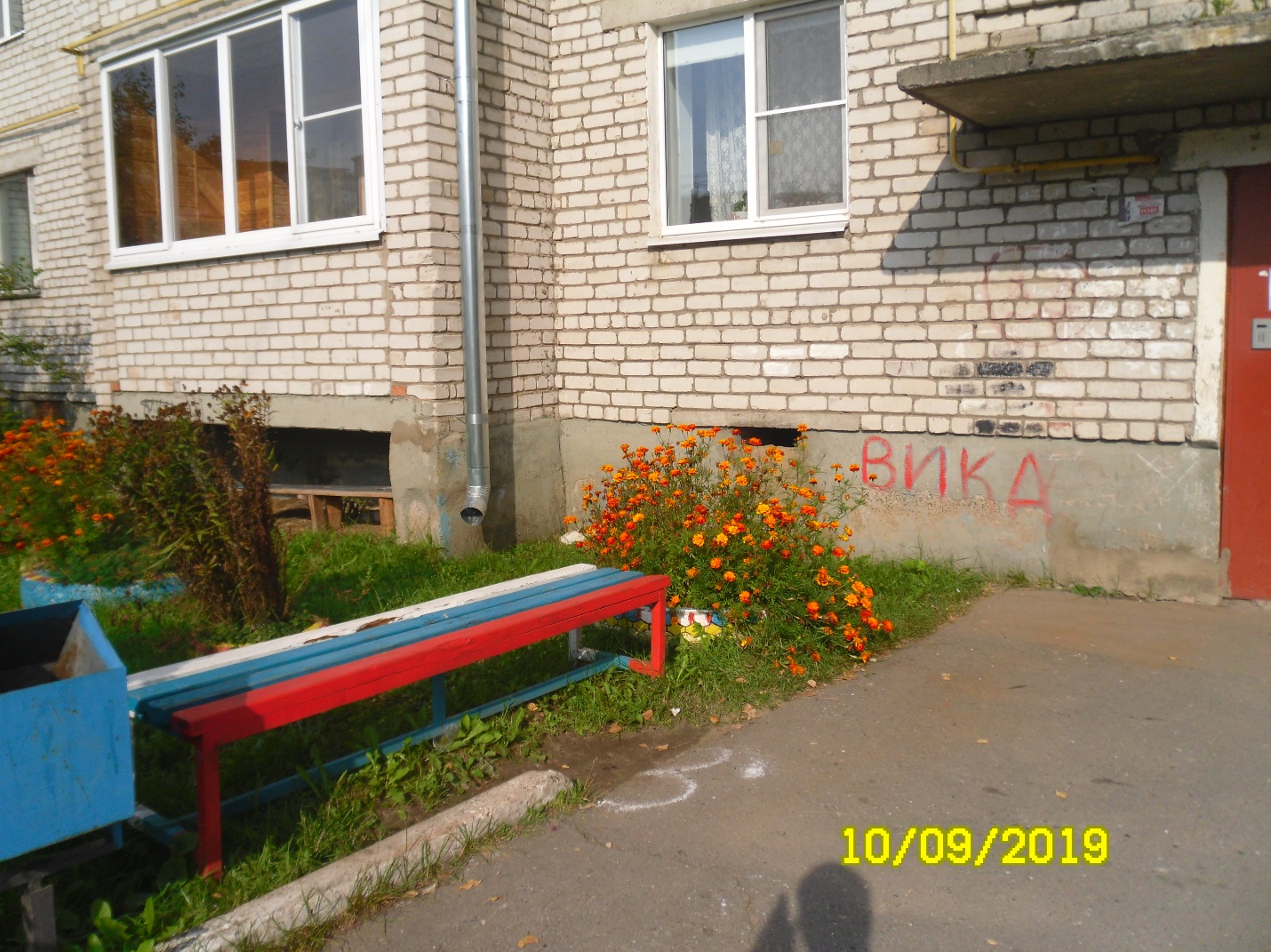 пос. Юбилейный, д. 12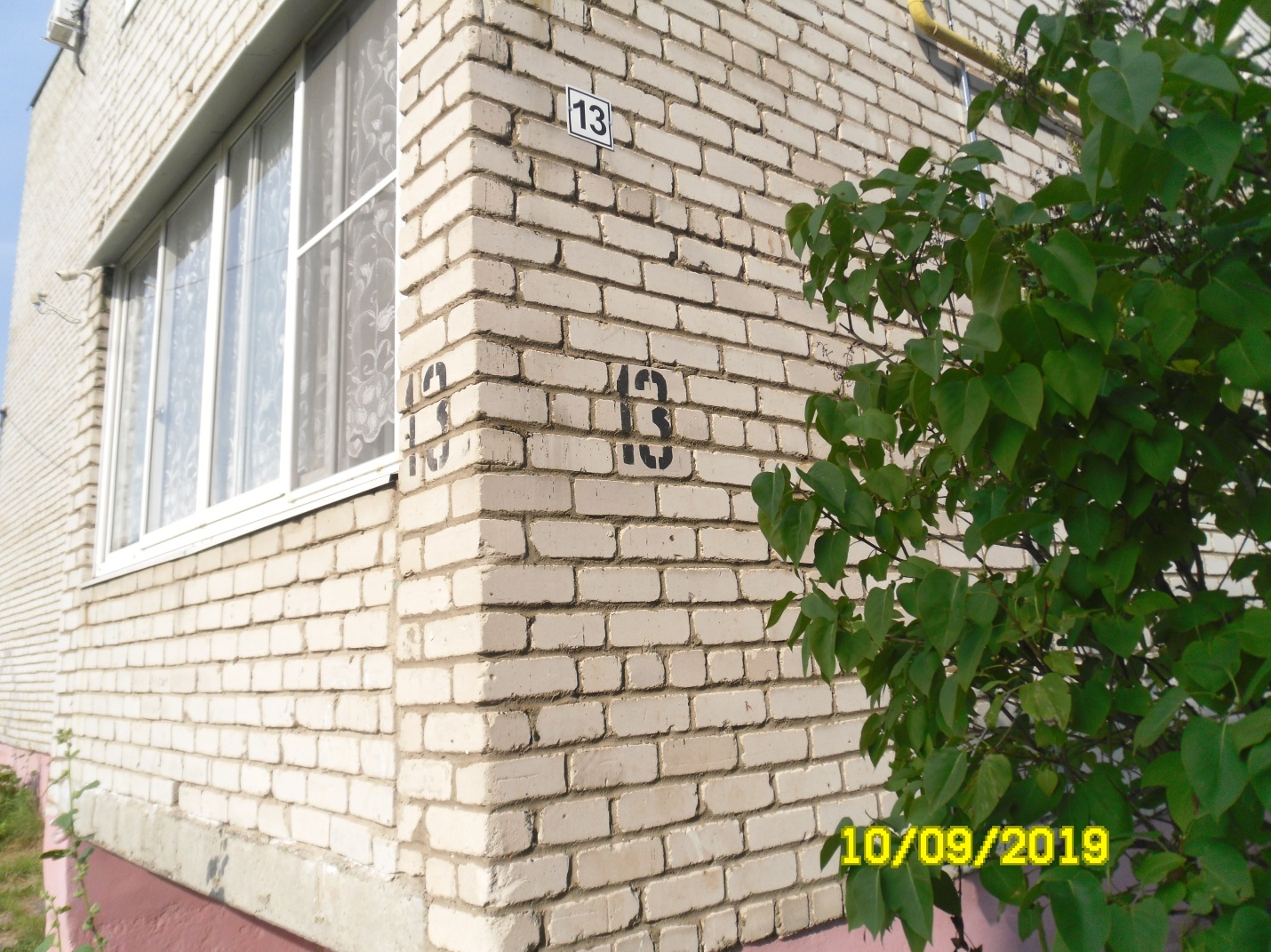 пос. Юбилейный, д. 13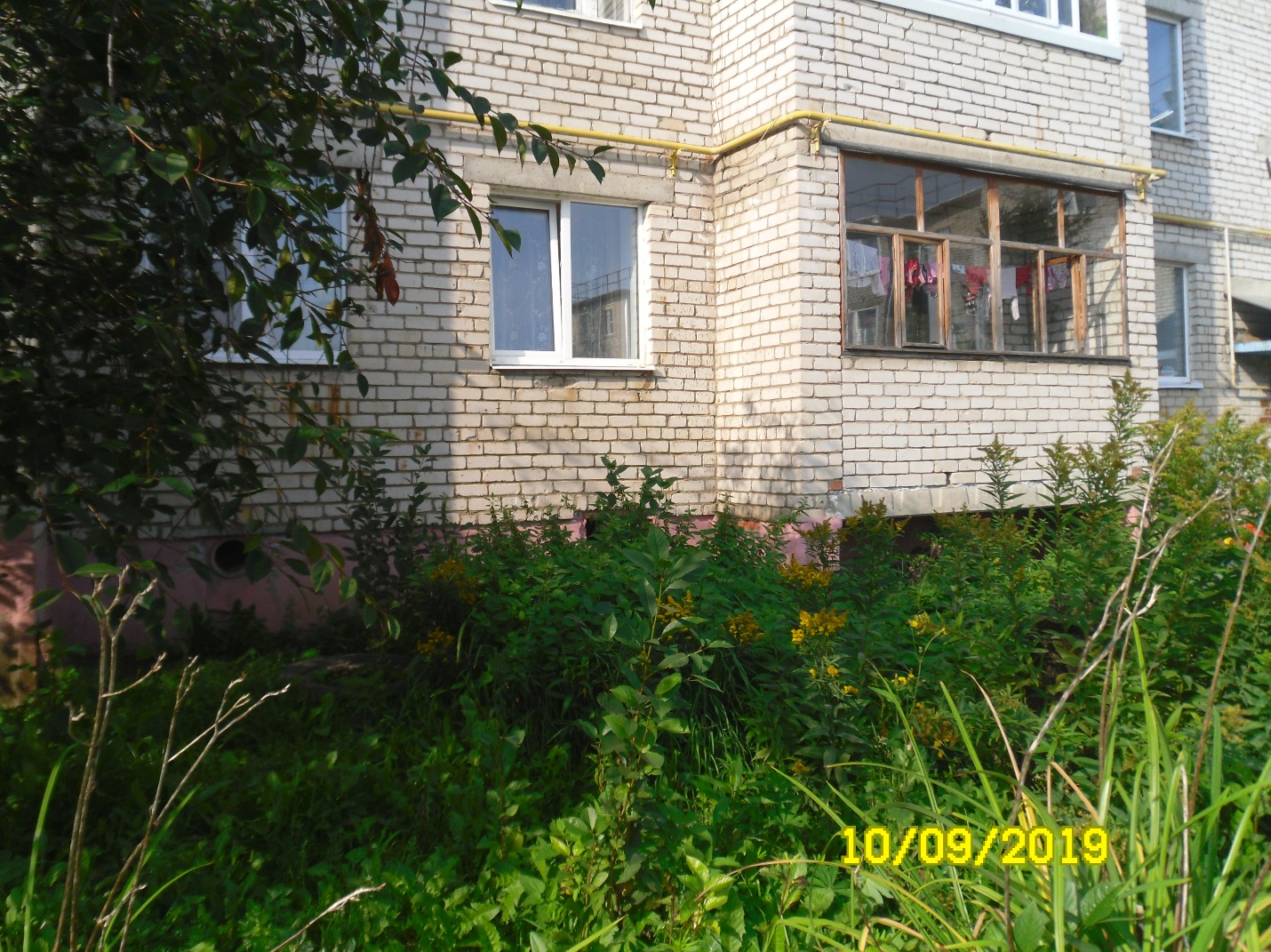 пос. Юбилейный, д. 13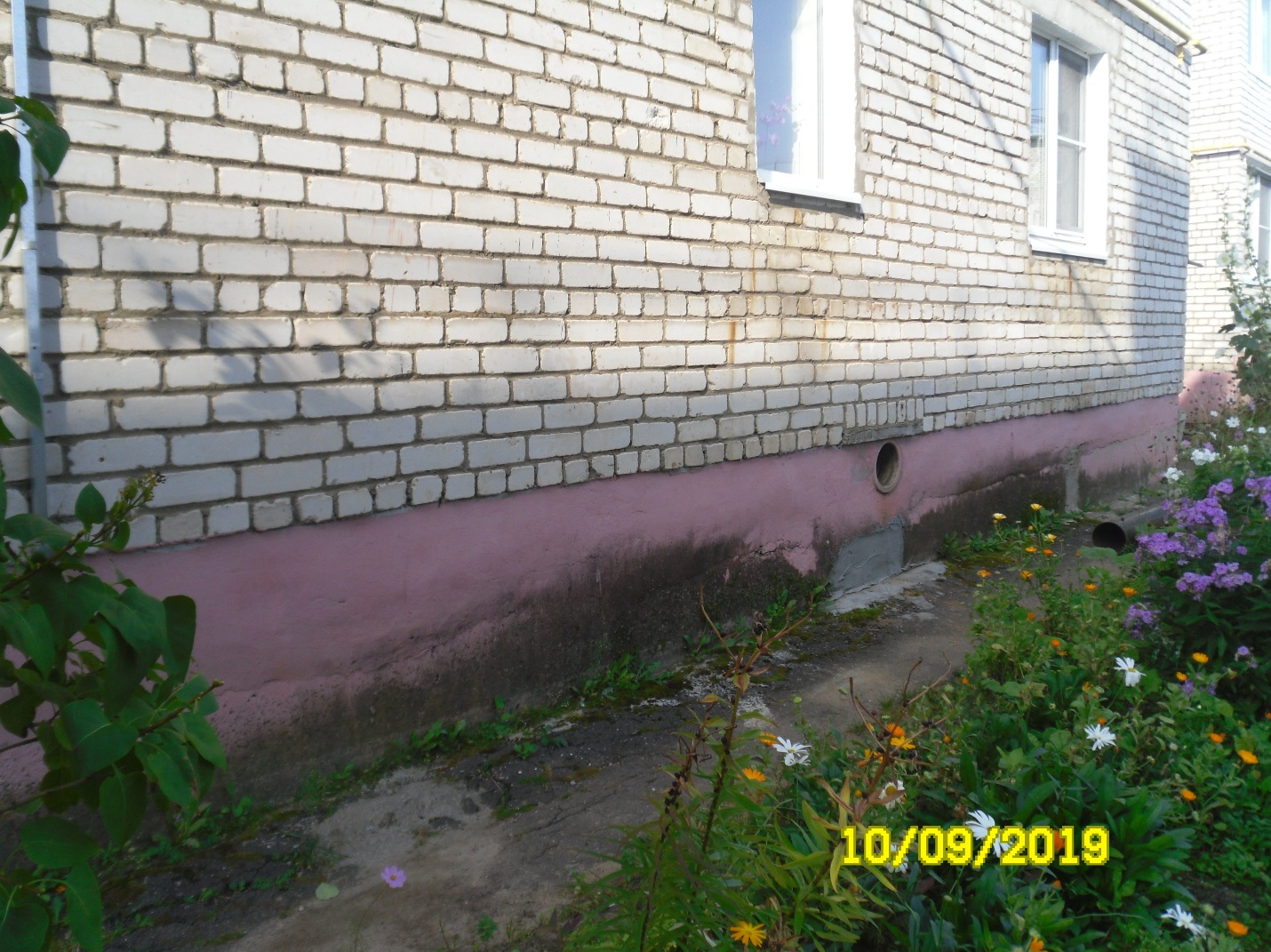 пос. Юбилейный, д. 13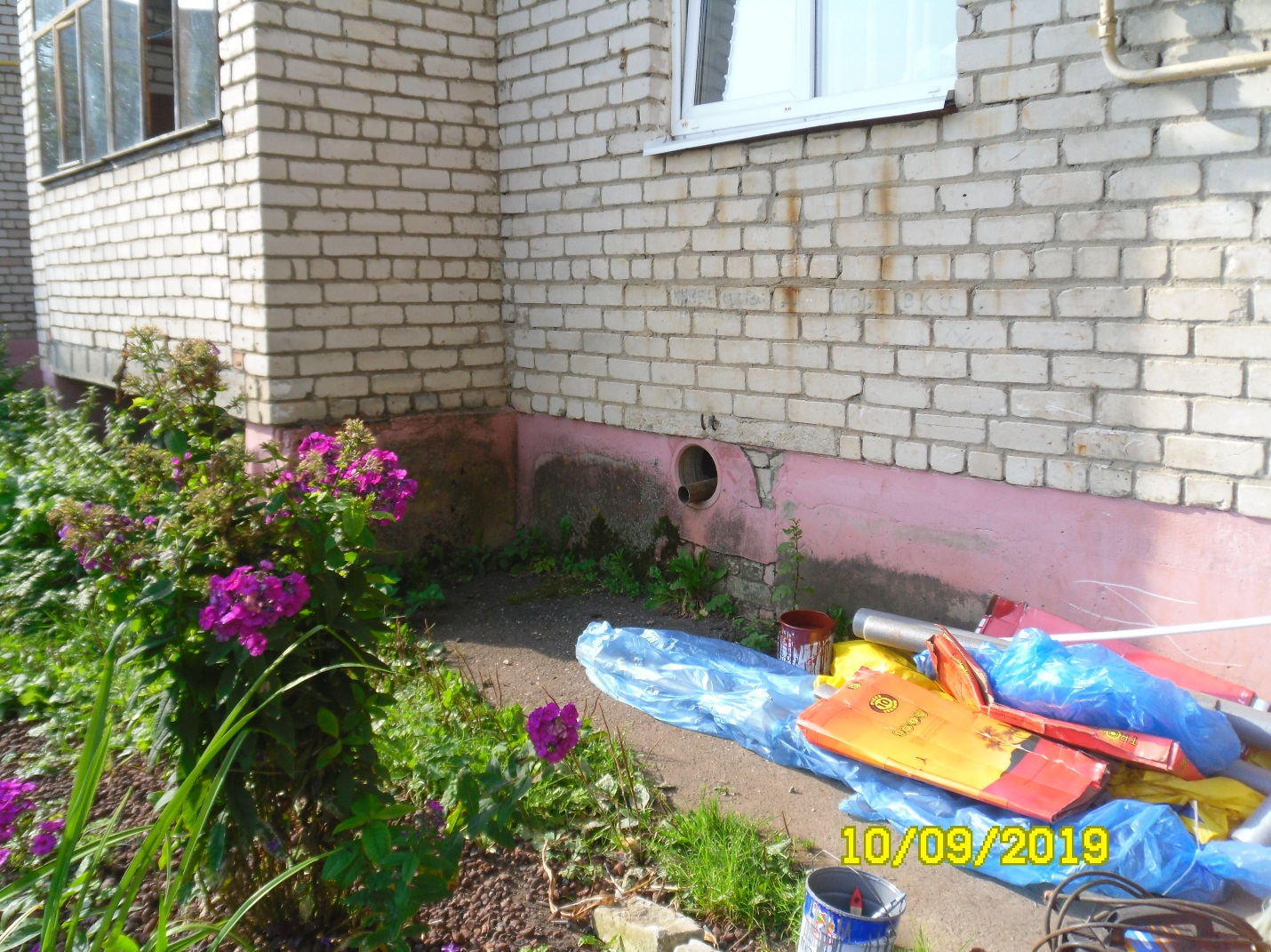 пос. Юбилейный, д. 13